Module Description
Module title: Molecular Biology– practical part.Module code: BCH 361Year: 1443 H (2021) – First semester.Module objectives: Practical knowledge in the molecular biology field. Understand the principles behind basics molecular biology techniques. Working in basic experiments of molecular biology lab. Mark distribution: Total mark is 30: 5 marks for quizzes.5 marks for analysis sheet.3 marks for homework/ lab performance.5 marks for Lab Report.12 marks for final exam.-Module experiments: NO.Experiment TitleDate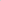 Quiz0 Introduction to Molecular Biology. 2 Sep 2021-1 Preparation of Genomic DNA from Rat Blood (Manual).9 Sep 2021Quiz # 12 Extraction of RNA from Rat Blood (Kit).16 Sep 2021Quiz # 13 Characterization of DNA by Spectrophotometric Assay and Melting Temperature (tm).30 Sep 2021Quiz # 24 Agarose Gel Electrophoresis (AGE).7 Oct 2021Quiz # 2Report (1) submission (14 Oct 2021) _ Including lab# 1, 2, 3, and 4Report (1) submission (14 Oct 2021) _ Including lab# 1, 2, 3, and 4Report (1) submission (14 Oct 2021) _ Including lab# 1, 2, 3, and 4Report (1) submission (14 Oct 2021) _ Including lab# 1, 2, 3, and 45 cDNA Synthesis.14 Oct 2021Quiz # 36 Polymerase Chain Reaction (PCR) and Primer Design. 21 Oct 2021Quiz # 47 PCR - Optimization of Annealing Temperature.28 Oct 2021Quiz # 58 PCR Troubleshooting. 11 Nov 2021Quiz # 5Report (2) submission (18 Nov 2021) _ Including lab# 6, 7, and 8Report (2) submission (18 Nov 2021) _ Including lab# 6, 7, and 8Report (2) submission (18 Nov 2021) _ Including lab# 6, 7, and 8Report (2) submission (18 Nov 2021) _ Including lab# 6, 7, and 89 Sanger Sequencing.18 Nov 2021Quiz # 6Final Exam  ( 16 Dec 2020)Final Exam  ( 16 Dec 2020)Final Exam  ( 16 Dec 2020)Final Exam  ( 16 Dec 2020)